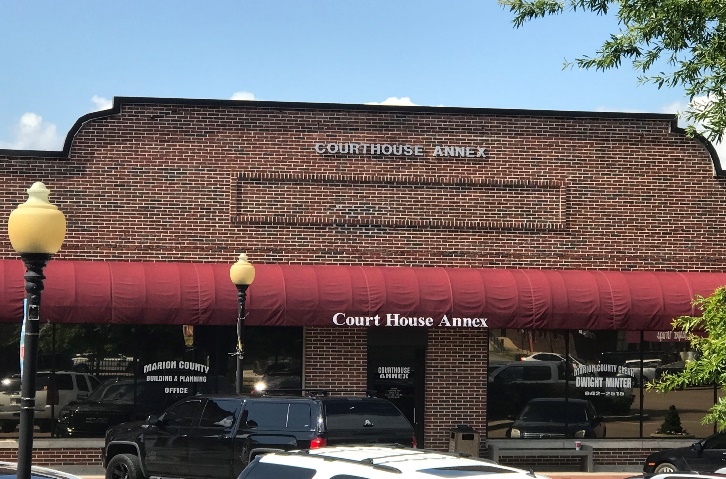 Courthouse Annex24 Courthouse Square, Minter Building, Suite 105 Jasper, TN  37347Mailing Address:  PO Box 789 Jasper, TN  37347Office Hours:  Monday through Friday 8:00 A.M.  -  4:00 P.M. CSTClosed for lunch:   1:00 – 2:00 P.M. CSTMarion County BuildingGabe Yeargan, Building OfficialPhone:  423 942 8019Email:  gyeargan@marioncountytn.netMarion County Regional PlannerAshley Gates, Senior Regional PlannerSoutheast Tennessee Development District1000 Riverfront Parkway, Chattanooga, TN  37402Phone:  423 424 4218Email:  agates@sedev.orgMarion County Planning Administrative StaffRenea WilsonPhone:  423 942 3527Email:  rwilson@marioncountytn.netMarion County AttorneyWilliam GougerPO Box 759Jasper, TN  37347Phone:  423 942 9975		Email:  bgouger@CGCRTA.COM 	